AGENDA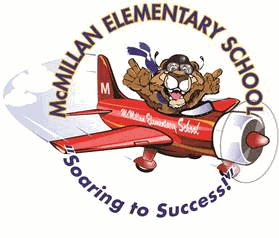 James B. McMillan Elementary SchoolSchool Organizational Team MeetingMultipurpose RoomTuesday, May 14, 20195:00 p.m. – 6:00 p.m.School Organizational Team Members:Cheri Griggs Meggan FowlerLinda JuddRon HabeebullahNon-Voting Members:Antoinette Irby, PrincipalNikki Longmore, Assistant PrinicipalThis meeting agenda is posted publicly on the school website at http://mcmillanes.wixsite.com/mcmillan.The School Organizational Team may take items on the agenda out of order; may combine two or more agenda items for consideration; and may remove an item from the agenda or delay discussion relating to items on the agenda at any time.     Welcome, Roll Call, and Reading of the Minutes  New ItemsTEAM NORMS. Set norms that the Team will follow to guide behavior of members and the public. Welcome new staff members, support staff members, and parents.  MEETING PROCEDURES. Review procedures that the Team will follow during meetings.FUNCTION OF THE SCHOOL ORGANIZATION PLAN -  Another invitation (McMillan parents/guardians) was sent home with students (and Parentlink) on March 13, 2019 and March 14, 2019 with the election scheduled to be held on March 15, 2019.  No names were submitted.MEETING ANNOUNCEMENTS PLAN OF  OPERATION.  Continued discussion of the 2018-2019/2019-2020 School Performance Plan, the 2018-2019/2019-2020 Strategic Budget,  the 2018-2019/2019-2020  Title I Budget, and absenteeism in the 2018-2019 school year.  BEHAVIOR.  Discuss ways to decrease behavior referrals, decrease behavior-related absenteeism, and create a plan like our new Attendance Plan.  General DiscussionAGENDA PLANNING:  Items for Future Agendas (SOT  Team Members)  InformationNext Meeting: Multipurpose Room,  August 13, 2019  at  5:00 p.m. Public Comment Period (2 minutes maximum, per speaker, allotted)Speakers wishing to speak during the public comment period for this meeting may call Nicole Wade at (702) 799-4350 or sign up in person immediately prior to the beginning of the meeting.  Speakers will be called in the order in which they signed up.  No one may sign up for another person or yield their time to another person. Generally, a person wishing to speak during the comment period will be allowed two (2) minutes to address the School Organizational Team.  Speakers may also submit additional comments in writing.It is asked that speakers be respectful to each other, team members, the principal and school district staff.  Speakers that are disruptive will be asked to leave the meeting.